ИНФОРМАЦИОННОЕ СООБЩЕНИЕо проведении отбора по форме запроса предложений д. Кусино                                                                     26.02.2021 годаВ соответствии со статьей 78 Бюджетного кодекса Российской Федерации, ст. 14 Федерального закона от 06.10.2003 № 131-ФЗ «Об общих принципах организации местного самоуправления в Российской Федерации», постановлением Правительства Российской Федерации от 18.09.2020 № 1492 «Об общих требованиях к нормативным правовым актам, муниципальным правовым актам, регулирующим предоставление субсидий, в том числе грантов в форме субсидий, юридическим лицам, индивидуальным предпринимателям, а также физическим лицам – производителям товаров, работ, услуг, и о признании утратившими силу некоторых актов Правительства Российской Федерации и отдельных положений некоторых актов Правительства Российской Федерации», решением совета депутатов муниципального образования Кусинское сельское поселение Киришского муниципального района Ленинградской области от 09.12.2020 № 16/98 «О бюджете муниципального образования Кусинское сельское поселение Киришского муниципального района Ленинградской области на 2021 год и на плановый период 2022 и 2023 годов», администрация муниципального образования Кусинское сельское поселение Киришского муниципального района Ленинградской области  и Порядка предоставления субсидий на возмещение затрат в связи с выполнением работ по эксплуатации жилищного фонда, не обеспеченных платежами, утверждённого постановлением администрации муниципального образования Кусинское сельское поселение Киришского муниципального района Ленинградской области от 25.02.2021 года № 26 (далее – Порядок) администрация МО Пчевжинского сельского поселения (далее – Администрация) информирует о приеме заявок на предоставление субсидий на возмещение затрат в связи с выполнением работ по эксплуатации жилищного фонда, не обеспеченных платежами (далее - Субсидия).Сроки проведения отбораДата и время начала подачи (приема) заявок участников отбора:01.03.2021 года 08 ч.30 мин.Дата и время окончания подачи (приема) заявок участников отбора:30.03.2021 года 16 ч.45 мин.Информация о возможности проведения нескольких этапов отбораВ случае отсутствия заявок, отвечающих критериям и требованиям отбора,  а также в случае образования невостребованных при проведении отбора бюджетных ассигнований, предусмотренных в бюджете МО Кусинское сельское поселение Киришского муниципального района Ленинградской области на соответствующий финансовый год и лимитов бюджетных обязательств, утверждённых в установленном порядке на предоставление Субсидий, Администрация в праве объявить новый конкурсный отбор на предоставление субсидий, в соответствии с Порядком.Время и место приема заявокЗаявки принимаются администрацией муниципального образования Кусинское сельское поселение Киришского муниципального района Ленинградской области на бумажном или электронном носителе по адресу: Ленинградская обл., Киришский район, д. Кусино, ул. Центральная, д. 20, приёмная, с 8 час. 30 мин. до 16 час. 45 мин. (Пн, Вт, Ср, Чт.), с 08 час. 30 мин. до 15 час. 30 мин. (Пт)., обед с 13 час. 00 мин. до 14 час. 00 мин., выходной – Сб, Вс, праздничные дни.Цель предоставления СубсидииЦелью предоставления Субсидии является возмещение затрат в связи с выполнением работ по эксплуатации жилищного фонда, не обеспеченных платежами населения.Показатели результативности предоставления и расходования СубсидииДостижение результата предоставления субсидии определяется исходя из показателей, установленных муниципальной программой «Обеспечение качественным жильем граждан на территории муниципального образования Кусинское сельское поселение».Данное информационное сообщение о проведении отбора размещается на едином портале в информационно-телекоммуникационной сети "Интернет" и на официальном сайте Администрации  http://кусино.рф (далее – Сайт).Требования к участникам отбора и подаваемым заявкамУчастники отбора должны соответствовать требованиям и критериям, указанным в пунктах 1.5, 3.1 ПорядкаДокументы, представляемые участниками отбора для подтверждения их соответствия указанным в Порядке требованиям и критериям должны соответствовать требованиям, указанным в п.3.1.Участник отбора имеет право отозвать заявку не позднее пяти календарных дней до дня окончания приема заявок. Возврат документов осуществляется на основания письменного запроса лица, подавшего заявку в течении одного рабочего дня почтовой связи. Также участник отбора вправе один раз направить откорректированную заявку, но не позднее дня окончания приёма заявок.Сроки рассмотрения, оценки заявок и заключения соглашенийПолученные заявки участников отбора рассматриваются и оцениваются в соответствии с разделом 3 Порядка.С момента размещения настоящего информационного сообщения, потенциальный участник отбора вправе обратиться в Администрацию за получением разъяснений по Порядку и настоящему информационному сообщению о проведении конкурсного отбора.Администрация направляет получателю субсидии на подписание соглашение в течение пяти рабочих дней со дня размещения информации о результатах рассмотрения отбора и размещения протокола на едином портале бюджетной системы Российской Федерации, а также на официальном сайте муниципального образования Пчевжинское сельское поселение Киришского муниципального района. в соответствии с типовой формой, утверждённой приказом Комитета финансов (далее – Соглашение).Организация-победитель отбора признается уклонившимся от заключения соглашения в следующих случае, если он в течении двух рабочих дней не направил в Администрацию подписанные лицом, имеющим право действовать от имени такого победителя конкурсного отбора, экземпляры  Соглашений.При этом Администрация не позднее одного рабочего дня, следующего за днем признания победителя отбора уклонившимся от заключения Соглашения, составляет и размещает на Сайте информационное сообщение о признании такого победителя конкурсного отбора уклонившимся от заключения Соглашения.В течение 5 рабочих дней по итогам  отбора с момента определения победителя конкурсного отбора составляется протокол, который размещается на официальном Сайте.Приложение: Постановление от 25.02.2021 года  № 26 «Об утверждении Порядка предоставления субсидии на возмещение затрат  в связи  с выполнением работ по эксплуатации жилищного фонда в Кусинском сельском поселении Киришского муниципального района Ленинградской области, не обеспеченных платежами населения, в 2021 году».Приложение к информационному сообщению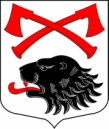 РОССИЙСКАЯ ФЕДЕРАЦИЯАДМИНИСТРАЦИЯ МУНИЦИПАЛЬНОГО ОБРАЗОВАНИЯКУСИНСКОЕ СЕЛЬСКОЕ ПОСЕЛЕНИЕКИРИШСКОГО МУНИЦИПАЛЬНОГО РАЙОНАЛЕНИНГРАДСКОЙ ОБЛАСТИПОСТАНОВЛЕНИЕ25 февраля 2021 года      							                                 № 26В соответствии со статьей 78 Бюджетного кодекса Российской Федерации, ст. 14 Федерального закона от 06.10.2003 № 131-ФЗ «Об общих принципах организации местного самоуправления в Российской Федерации», постановлением Правительства Российской Федерации от 18.09.2020 № 1492 «Об общих требованиях к нормативным правовым актам, муниципальным правовым актам, регулирующим предоставление субсидий, в том числе грантов в форме субсидий, юридическим лицам, индивидуальным предпринимателям, а также физическим лицам – производителям товаров, работ, услуг, и о признании утратившими силу некоторых актов Правительства Российской Федерации и отдельных положений некоторых актов Правительства Российской Федерации», решением совета депутатов муниципального образования Кусинское сельское поселение Киришского муниципального района Ленинградской области от 09.12.2020 № 16/98 «О бюджете муниципального образования Кусинское сельское поселение Киришского муниципального района Ленинградской области на 2021 год и на плановый период 2022 и 2023 годов», администрация муниципального образования Кусинское сельское поселение Киришского муниципального района Ленинградской области  ПОСТАНОВЛЯЕТ:            1. Утвердить Порядок предоставления субсидии, на возмещение затрат  в связи с выполнением работ по эксплуатации жилищного фонда, не обеспеченных платежами населения в 2021 году, согласно приложения 1.2. Опубликовать настоящее постановление в газете «Кусинский вестник» и разметить на официальном сайте кусинское.рф в сети интернет.3. Настоящее постановление вступает в силу со дня его принятия.4. Контроль за исполнением настоящего постановления оставляю за собой.Глава администрации			              	                                Е.В. СтаховскаяРазослано: в дело-2, бухгалтерия-1, Комитет финансов, КСП, прокуратура, газета «Кусинский вестник»Приложение 1  к постановлению от 25.02.2021 года № 26Порядок предоставления  субсидии на возмещение затрат в связи с выполнением работ  по эксплуатации жилищного фонда, не обеспеченных платежами населения, в 2021 году.Настоящий Порядок разработан в соответствии со статьей 78 Бюджетного кодекса Российской Федерации, ст. 14 Федерального закона от 06.10.2003 № 131-ФЗ «Об общих принципах организации местного самоуправления в Российской Федерации», постановлением Правительства Российской Федерации от 18.09.2020 № 1492 «Об общих требованиях к нормативным правовым актам, муниципальным правовым актам, регулирующим предоставление субсидий, в том числе грантов в форме субсидий, юридическим лицам, индивидуальным предпринимателям, а также физическим
лицам – производителям товаров, работ, услуг, и о признании утратившими силу некоторых актов Правительства Российской Федерации и отдельных положений некоторых актов Правительства Российской Федерации».Общие положения1.1. Настоящий Порядок разработан в соответствии со ст.78  Бюджетного Кодекса Российской Федерации, общими требованиями к нормативным правовым актам, муниципальным правовым актам, регулирующим предоставление субсидий, в том числе грантов в форме субсидии, юридическим лицам (за исключением субсидий государственным (муниципальным) учреждениям), индивидуальным предпринимателям, а также физическим лицам - производителям товаров, работ, услуг и регламентирует механизм предоставления в 2021 году субсидии из бюджета муниципального образования Кусинское сельское поселение  Киришского муниципального района Ленинградской области в целях возмещения затрат в связи с выполнением работ по эксплуатации жилищного фонда, не обеспеченных платежами населения (далее - субсидия).1.2.Субсидия предоставляется в рамках  реализации муниципальной программы «Обеспечение качественным жильем граждан на территории муниципального образования Кусинское сельское поселение», в пределах средств, предусмотренных в бюджете муниципального образования  Кусинское сельское поселение Киришского муниципального района Ленинградской области на цели, указанные в пункте 1.1. настоящего Порядка, 	1.3. Главным распределителем как получатель бюджетных средств муниципального  образования Кусинское сельское поселение  Киришского муниципального  образования Ленинградской области, до которого доведены в установленном порядке лимиты бюджетных обязательств  на предоставление субсидии на соответствующий финансовый год, является администрация Кусинского сельского поселения  Киришского муниципального района  Ленинградской области  (далее – Администрация)1.4. Право на получение субсидии имеют юридические лица независимо от организационно-правовой формы (за исключением государственных 
(муниципальных) учреждений), индивидуальные предприниматели, осуществляющие управление многоквартирными домами на территории муниципального образования Кусинское сельское поселение Киришского муниципального района Ленинградской области, в соответствии с положениями Жилищного Кодекса Российской Федерации и имеющие затраты, связанные с содержанием и текущим ремонтом жилищного фонда, не обеспеченные платежами населения (далее - организации).1.5. Критерии отбора получателей субсидии, имеющих право на получение субсидии на первое число месяца, предшествующего месяцу, в котором планируется проведение отбора:- у участника отбора должна отсутствовать неисполненная обязанность по уплате налогов, сборов, страховых взносов, пеней, штрафов, процентов, подлежащих уплате в соответствии с законодательством Российской Федерации о налогах и сборах;- у участника отбора должна отсутствовать просроченная задолженность по возврату в бюджет муниципального  образования Кусинское сельское поселение Киришского муниципального района Ленинградской области субсидий, бюджетных инвестиций, предоставленных в том числе в соответствии с иными правовыми актами, а также иная просроченная (неурегулированная) задолженность по денежным обязательствам перед бюджетом муниципального образования    Кусинское сельское поселение Киришского муниципального района Ленинградской области.- участники отбора – юридические лица не должны находиться в процессе реорганизации, ликвидации, в отношении них не ведется процедура банкротства, деятельность участника отбора не приостановлена в порядке, предусмотренном законодательством Российской Федерации, а участники отбора - индивидуальные предприниматели не должны прекратить деятельность в качестве индивидуального предпринимателя;- участники отбора не должна являться иностранным юридическим лицом, а также российским юридическим лицом,  в уставном (складочном) капитале которого  доля участия иностранных юридических лиц, местом регистрации которых является государство или территория, включенные в утверждаемый Министерством финансов Российской Федерации перечень государств  и территорий,  предоставляющих льготный  налоговый режим налогообложения и (или) не предусматривающих раскрытия и предоставления информации при проведении финансовых операций (офшорной зоны), в совокупности  превышает 50 процентов;- участники отбора не должна получать средства из бюджета муниципального образования  Кусинское сельское поселение Киришского муниципального района Ленинградской области на основании иных муниципальных правовых актов на цели, указанные в пункте 1.1. Порядка.- организация должна вести раздельный учет в соответствии с законодательством Российской Федерации о бухгалтерском учете по видам деятельности, в случае осуществления организацией нескольких видов деятельности в соответствии с уставом.   1.6. Способ проведения получателя субсидии определяется по результатам:              запрос предложений, который указывается при определении получателя субсидии главным распорядителем, как получателем бюджетных средств или иной организацией, проводящей в соответствии с правовым актом отбор (в случае, если это предусмотрено правовым актом), на основании предложений (заявок), направленных участниками отбора для участия в отборе, исходя из соответствия участника отбора категориям и (или) критериям отбора и очередности поступления предложений (заявок) на участие в отборе. 1.7. О проведении отбора на получение субсидии информация размещается на едином портале бюджетной системы Российской Федерации в информационно-телекоммуникационной сети "Интернет" (далее - единый портал) (в разделе единого портала) при формировании проекта закона (решения) о бюджете (проекта закона (решения) о внесении изменений в закон (решение) о бюджете) сведений о субсидиях и на официальном сайте муниципального образования Кусинское  сельское поселение Киришского муниципального района http://кусино.рф  в день созданию объявления.2.Порядок проведения отбора получателей субсидии для предоставления субсидииСроки размещения на едином портале бюджетной системы Российской Федерации, а также на официальном сайте муниципального образования Кусинское  сельское поселение Киришского муниципального района http://кусино.рф главного распределителя, как  получателя бюджетных средств в информационно-телекоммуникационной сети «Интернет» объявления о проведении отбора с указанием:- сроков проведения отбора (даты и времени начала (окончания) подачи (приема) предложений (заявок) участников отбора), которые не могут быть меньше 30 календарных дней, следующих за днем размещения объявления о проведении отбора, а также информации о возможности проведения нескольких этапов отбора с указанием сроков (порядка) их проведения (при необходимости);- наименования, места нахождения, почтового адреса, адреса электронной почты главного распорядителя как получателя бюджетных средств или иной организации, проводящей в соответствии с правовым актом отбор (в случае, если это предусмотрено правовым актом);- целей предоставления субсидии в соответствии с пунктом 1.1 настоящего  порядка, а также результатов предоставления субсидии; - доменного имени, и (или) сетевого адреса, и (или) указателей страниц сайта в информационно-телекоммуникационной сети "Интернет", на котором обеспечивается проведение отбора;- требований к участникам отбора в соответствии с пунктом 1.5 настоящего порядка и  перечня документов, представляемых участниками отбора для подтверждения их соответствия, указанным требованиям указанных в пункте 3.1 настоящего порядка;- порядка подачи предложений (заявок) участниками отбора и требований, предъявляемых к форме и содержанию предложений (заявок), подаваемых участниками отбора, в соответствии с приложением № 1 настоящего порядка;- порядка отзыва предложений (заявок) участников отбора, порядка возврата предложений (заявок) участников отбора, определяющего, в том числе, основания для возврата предложений (заявок) участников отбора, порядка внесения изменений в предложения (заявки) участников отбора;- правил рассмотрения и оценки предложений (заявок) участников отбора в соответствии с разделом 3  настоящего  порядка;- порядка предоставления участникам отбора разъяснений положений объявления о проведении отбора, даты начала и окончания срока такого предоставления;- срока, в течение которого победитель (победители) отбора должен подписать соглашение (договор) о предоставлении субсидии (далее - соглашение) (в случае предоставления субсидий на финансовое обеспечение затрат в связи с производством (реализацией) товаров, выполнением работ, оказанием услуг, а также в случае, если правовым актом, регулирующим предоставление субсидий на возмещение недополученных доходов и (или) возмещение затрат в связи с производством (реализацией) товаров, выполнением работ, оказанием услуг, предусмотрено заключение соглашения);- условий признания победителя (победителей) отбора уклонившимся от заключения соглашения;- даты размещения результатов отбора на едином портале, а также при необходимости на официальном сайте главного распорядителя как получателя бюджетных средств в информационно-телекоммуникационной сети "Интернет", которая не может быть позднее 14-го календарного дня, следующего за днем определения победителя отбора (с соблюдением сроков, установленных пунктом 26.2 Положения о мерах по обеспечению исполнения федерального бюджета, утвержденного постановлением Правительства Российской Федерации от 9 декабря 2017 г. № 1496 "О мерах по обеспечению исполнения федерального бюджета", в случае предоставления субсидий из федерального бюджета, а также из бюджетов субъектов Российской Федерации (местных бюджетов), если источником финансового обеспечения расходных обязательств субъекта Российской Федерации (муниципального образования) по предоставлению указанных субсидий являются межбюджетные трансферты, имеющие целевое назначение, из федерального бюджета бюджету субъекта Российской Федерации).3. Условия и порядок предоставления субсидии3.1. Участники, заинтересованные в отборе в течение тридцати календарных дней, следующих за днем размещения Администрацией на официальном сайте муниципального образования Кусинское  сельское поселение Киришского муниципального района http://кусино.рф (далее – официальный сайт) объявления о проведении отбора предоставляют в Администрацию следующие документы:- заявку на предоставление субсидии, составленную по форме в соответствии  с приложением № 1 к настоящему Порядку;- заверенную копию устава организации;- заверенную копию свидетельства о внесении организации в Единый государственный реестр юридических лиц, индивидуальных предпринимателей;- заверенную копию свидетельства о постановке организации на учет в налоговом органе;- справку из кредитного учреждения о реквизитах банковского счета;- документ, подтверждающий назначение на должность руководителя (приказ, решение участников и т.п.) или доверенность, уполномочивающая физическое лицо                         на подписание договора от лица организации;- расчет размера субсидии по форме согласно приложению № 2 к настоящему Порядку. -согласие на обработку персональных данных (для физического лица).Документы подаются любым их следующих способов: почтовая связь, нарочно, посредством электронной почты.Участники несут ответственность за полноту и достоверность предоставляемой информации.Требования к участникам отбора, которым должен соответствовать участник отбора на 1-е число месяца, предшествующего месяцу, в котором планируется проведение отбора:- определены пунктом 1.5 настоящего Порядка.Участник отбора имеет право отозвать заявку не позднее пяти календарных дней до дня окончания приема заявок. Возврат документов осуществляется на основания письменного запроса лица, подавшего заявку в течение одного рабочего дня почтовой связи.3.2. Рассмотрение представленных заявок с приложенными документами проводится комиссией по отбору, в целях возмещения затрат в связи с выполнением работ по эксплуатации жилищного фонда, не обеспеченных платежами населения (далее – комиссия) в течение двух  рабочих дней со дня прекращения приема заявок.3.3. По результатам рассмотрения представленных заявок, комиссией принимается решение о допуске участников до процедуры отбора. Решение комиссии оформляется протоколом.3.4. Отбор участников проводится комиссией в течение одного рабочего дня со дня составления протокола о допуске указанных лиц до процедуры отбора. В ходе отбора комиссия проверяет правильность оформления представленных документов и обоснованность расчетов размера субсидий. По результатам отбора комиссия принимает решение о предоставлении участникам субсидии, либо об отказе в предоставлении субсидии.Результаты рассмотрения заявок отбора размещаются на едином портале бюджетной системы Российской Федерации, а также на официальном сайте муниципального образования Кусинское  сельское поселение Киришского муниципального района в течение одного рабочего дня со дня завершения отбора.Решение комиссии оформляется протоколом рассмотрения документов комиссией Администрации в составе заместителя главы администрации Кусинского сельского поселения, главного бухгалтера администрации Кусинского сельского поселения, специалиста 1 категории администрации Кусинского сельского поселения. Решение комиссии принимается большинством голосов членов рабочей группы. В случае временного отсутствия одного из членов комиссии участие в рассмотрении документов с правом голоса принимает сотрудник Администрации, на которого возложено временное исполнение обязанностей отсутствующего сотрудника – члена комиссии.3.5. Основания для отклонения предложения (заявки) участника отбора на стадии рассмотрения и оценки заявки участника:- несоответствие участника отбора требованиям, определенным пунктом 1.5 и  3.1 настоящего Порядка, - непредставление (предоставление не в полном объеме) указанных документов;- недостоверность представленной участником отбора информации, в том числе информации о месте нахождения и адрес юридического лица;- подача участником отбора заявки после даты и (или) времени, определенных для подачи заявок.3.6.  Общий годовой размер субсидии определяется с учетом разницы между обоснованным тарифом и ценой услуги для населения, установленным муниципальным правовым актом. Размер субсидии рассчитывается по формуле: С = ∑(Sобщi x (ЭОТi - Тнасi))*К,  гдеС - сумма субсидии (рублей);Sобщi - общая площадь i-го жилого помещения;ЭOТi - установленный муниципальным правовым актом экономически обоснованный тариф за 1 кв.м i-го жилого помещения;Тнасi – тариф для населения за 1 кв.м. i-го жилого помещения.К – количество месяцев3.7. Субсидия предоставляется в соответствии с соглашением, заключенным между Администрацией и получателем субсидии в соответствии с типовой формой, утвержденной финансовым органом муниципального образования Кусинское  сельское поселение Киришского муниципального района (далее – соглашение). 3.8 Проект соглашения Администрация направляет получателю субсидии на подписание в течение пяти рабочих дней со дня размещения информации о результатах рассмотрения отбора и размещения протокола на едином портале бюджетной системы Российской Федерации, а также на официальном сайте муниципального образования Кусинское  сельское поселение Киришского муниципального района.3.9. Субсидия предоставляется на возмещение затрат, возникающих при управлении жилищным фондом по тарифам для населения, не обеспечивающим экономически обоснованные затраты, включающие работы и услуги по содержанию и текущему ремонту жилищного фонда многоквартирных домов, предоставляемые в соответствии с требованиями законодательства Российской Федерации.3.10. Достижение результата предоставления субсидии определяется исходя из показателей, установленных муниципальной программой «Обеспечение качественным жильем граждан на территории муниципального образования Кусинское сельское поселение» для мероприятия, указанного в пункте 1.1настоящего Порядка.3.11. В случае наличия неиспользованных в отчетном финансовом году остатков субсидий,  получатель субсидии имеет возможность осуществления расходов в текущем финансовом году за счет указанных остатков субсидии при принятии Администрацией по согласованию с финансовым органом муниципального образования Кусинское сельское  поселение Киришского муниципального района Ленинградской области решения о наличии потребности в указанных средствах. Данное положение подлежит включению в соглашение о предоставлении субсидии.3.12.  Перечисление субсидии производится Администрацией ежемесячно на расчетный счет, открытый получателем субсидии в учреждениях Центрального банка Российской Федерации или кредитных организациях4. Требования к отчетности4.1 Перечень отчетов, их формы, а также порядок и сроки их предоставления устанавливаются Администрацией в соглашении.Отчетность о достижении результатов и показателей, указанных в пункте 3.10 настоящего Порядка, представляется Получателем субсидии в адрес Администрации на бумажном носителе не позднее 20 января 2022 года по формам, установленным финансовым органом муниципального образования Кусинское сельское поселение Киришского муниципального района Ленинградской области. Администрация вправе устанавливать в Соглашении сроки и формы представления Получателем субсидии дополнительной отчетности. 5. Требования об осуществлении контроля над соблюдением условий, целей и порядка предоставления субсидий и ответственности за их нарушение.5.1. В целях  осуществления контроля  над соблюдением  условий, целей и  порядка предоставления субсидии, а также определения ответственности за их нарушение Администрация вправе:5.1.1. Контролировать правильность произведенных получателем субсидии  расчетов размера  Субсидии.  5.1.2. Получать в установленные соглашением сроки и по установленной форме отчеты, а также дополнительную информацию по вопросам, связанным с выполнением  получателем субсидии на возмещение затрат в связи с выполнением работ по эксплуатации жилищного фонда, не обеспеченных платежами населения.5.1.3. Проводить проверки соблюдения условий, целей, порядка предоставления и целевого использования субсидии. 5.1.4. Прекращать перечисление субсидии в случае невыполнения получателем субсидии условий соглашения, в том числе в случае непредставления им необходимой отчетности, и возобновлять перечисление субсидии  по истечении 10 рабочих дней после устранения получателем субсидии  всех нарушений и представления отчетности.5.2. Соблюдение условий, целей, порядка предоставления и целевого использования субсидии, предоставленной получателю субсидии в рамках соглашения,  подлежит обязательной проверке Администрацией и органом муниципального финансового контроля муниципального образования Кусинское  сельское поселение Киришского муниципального района Ленинградской области. 5.3. Обязательным условием предоставления субсидии, включаемым в соглашение о предоставлении субсидии, является согласие получателя субсидии на осуществление   Администрацией и органом муниципального финансового контроля проверок соблюдения получателем субсидии условий, целей и порядка их предоставления, а так же запрет приобретения за счет полученных средств иностранной валюты, за исключением операций, осуществляемых в соответствии с валютным законодательством Российской Федерации при закупке (поставке) высокотехнологичного импортного оборудования, сырья и комплектующих изделий, а также связанных с достижением целей предоставления этих средств иных операций, определенных муниципальными правовыми актами, регулирующими предоставление субсидии. 5.4. Получатель субсидии  несет ответственность за правильность расчета и соблюдение условий предоставления субсидии.5.5.  Возврат субсидии в бюджет муниципального образования Кусинское сельское поселение Киришского муниципального района Ленинградской области осуществляется получателем субсидии в следующих случаях:5.5.1. нарушения условий предоставления субсидии;5.5.2. наличия излишне перечисленной Субсидии. 5.5.3 наличия не использованных в отчетном финансовом году остатков субсидий, при отсутствии принятого Администрацией по согласованию с органом финансового контроля муниципального образования Кусинское сельское  поселение Киришского муниципального района Ленинградской области решения о наличии потребности в указанных средствах. Возврат средств субсидии в случае указанном в настоящем пункте производится Получателем субсидии в срок до 1 февраля текущего года. 5.6. Факт нарушения получателем субсидии условий предоставления субсидии устанавливается Администрацией и (или) органом муниципального финансового контроля муниципального образования Кусинское  сельское  поселение Киришского муниципального района Ленинградской области.5.7. Администрация или орган муниципального финансового контроля муниципального образования Кусинское  сельское поселение Киришского муниципального района Ленинградской области в течение 15 календарных дней с момента выявления нарушения условий, установленных при предоставлении субсидии, срока возврата субсидии, установленного  пунктом 4.5.3 настоящего порядка, направляют получателю  субсидии требование о возврате субсидии.5.8.	Требование о возврате субсидий должно быть исполнено получателем субсидии  в течение 10 календарных дней с момента его получения.5.9.	В случае невыполнения в установленный срок требования о возврате субсидии Администрация и (или) орган муниципального финансового контроля муниципального образования Кусинское  сельское  поселение Киришского муниципального района Ленинградской области обеспечивают возврат субсидии в судебном порядке.5.10.  В случаях и в сроки, предусмотренных соглашением, подлежит  возврату получателем  субсидии  в текущем финансовом году остаток Субсидии, не использованный в отчетном периоде.5.11. В случае невозврата субсидии  в сроки, указанные в соглашении, взыскание производится в судебном порядке.5.12. За несвоевременный возврат субсидии получатель субсидии уплачивает Администрации пени в размере 1/300 ключевой  ставки Центрального банка Российской Федерации от невозвращенной субсидии за каждый день просрочки.5.13. Стороны за неисполнение или ненадлежащее исполнение обязанностей по соглашению несут ответственность в соответствии с действующим законодательством Российской Федерации.Приложение 1к ПорядкуФорма заявки   на участие в отборе, на возмещение затрат в связи с выполнением работ по эксплуатации жилищного фонда, не обеспеченных платежами населения, в 2021 годуВ администрацию муниципального образования Кусинское   сельское поселение Киришского муниципального района Ленинградской области ЗАЯВКАна предоставление субсидии, на возмещения затрат в связи с выполнением работ по эксплуатации жилищного фонда,  не обеспеченных платежами населения в 2021 году_____________________________________________________________________________(наименование юридического лица, ИНН, ОГРН, юридический адрес, банковские реквизиты)Заявляет о предоставлении в 2021 году субсидии из бюджета муниципального образования Кусинское   сельское поселение Киришского муниципального района Ленинградской области, на возмещение затрат в связи с выполнением работ по эксплуатации жилищного фонда, не обеспеченных платежами населения.	К заявке прилагаются следующие документы:- заверенная копия устава организации - ___ л.;- заверенная копия свидетельства о внесении организации в Единый государственный реестр юридических лиц, индивидуальных предпринимателей - ___ л.;- заверенная копия свидетельства о постановке организации, индивидуального предпринимателя на учет в налоговом органе - ___ л.;- справка из кредитного учреждения о реквизитах банковского счета организации, индивидуального предпринимателя - ___ л.;- заверенная копия документа, подтверждающего назначение на должность руководителя (приказ, решение участников и т.п.) или доверенности, уполномочивающей физическое лицо на подписание соглашения от лица организации - ___ л.;- расчет размера субсидий - ___ л.________________________		______________		__________________(Должность руководителя)		     (Подпись)			      (Расшифровка)«_____» _______________ ____ г.						М.П.Приложение 2к ПорядкуФорма расчета субсидии на возмещение затрат в связи с выполнением работ по эксплуатации жилищного фонда, не обеспеченных платежами населения, в 2021 годуРасчет субсидии на возмещение затрат на возмещение с выполнением работ по эксплуатации жилищного фонда, не обеспеченных платежами населения, в 2021 году.Всего разница к возмещению составляет - _____________ рублей ___ копеек.С учетом коэффициента понижения для жилых помещений, в которых нет зарегистрированных граждан  К = _____ разница к возмещению составляет _______________ рублей ___ копеек.ИТОГО сумма субсидии в 2021 году составляет _____________ рублей ___ копеек.________________________		______________		__________________(Должность руководителя)		     (Подпись)			      (Расшифровка)«_____» _______________ .						          М.П.Приложение № 3Об утверждении Порядка предоставления субсидии                        на возмещение затрат  в связи                         с выполнением работ                                по эксплуатации жилищного фонда в Кусинском сельском поселении Киришского муниципального района Ленинградской области,                      не обеспеченных платежами населения, в 2021 году№ п/пАдрес домаУстановленный муниципальным правовым актом экономически обоснованный тариф за 1 кв.м. (руб.)Тариф для населения за 1 кв.м. (руб.)Разница Общая площадь жилых помещений (кв.м.)Количество месяцевСумма к возмещению (руб.)Итого:хххк ПорядкуОтчетполучателя субсидии на возмещение затрат в связи с выполнением работ по эксплуатации жилищного фонда, не обеспеченных платежами населения на территории муниципального образования Кусинское сельское поселение Киришского муниципального района Ленинградской областик ПорядкуОтчетполучателя субсидии на возмещение затрат в связи с выполнением работ по эксплуатации жилищного фонда, не обеспеченных платежами населения на территории муниципального образования Кусинское сельское поселение Киришского муниципального района Ленинградской областик ПорядкуОтчетполучателя субсидии на возмещение затрат в связи с выполнением работ по эксплуатации жилищного фонда, не обеспеченных платежами населения на территории муниципального образования Кусинское сельское поселение Киришского муниципального района Ленинградской областик ПорядкуОтчетполучателя субсидии на возмещение затрат в связи с выполнением работ по эксплуатации жилищного фонда, не обеспеченных платежами населения на территории муниципального образования Кусинское сельское поселение Киришского муниципального района Ленинградской областик ПорядкуОтчетполучателя субсидии на возмещение затрат в связи с выполнением работ по эксплуатации жилищного фонда, не обеспеченных платежами населения на территории муниципального образования Кусинское сельское поселение Киришского муниципального района Ленинградской областик ПорядкуОтчетполучателя субсидии на возмещение затрат в связи с выполнением работ по эксплуатации жилищного фонда, не обеспеченных платежами населения на территории муниципального образования Кусинское сельское поселение Киришского муниципального района Ленинградской областик ПорядкуОтчетполучателя субсидии на возмещение затрат в связи с выполнением работ по эксплуатации жилищного фонда, не обеспеченных платежами населения на территории муниципального образования Кусинское сельское поселение Киришского муниципального района Ленинградской областик ПорядкуОтчетполучателя субсидии на возмещение затрат в связи с выполнением работ по эксплуатации жилищного фонда, не обеспеченных платежами населения на территории муниципального образования Кусинское сельское поселение Киришского муниципального района Ленинградской областик ПорядкуОтчетполучателя субсидии на возмещение затрат в связи с выполнением работ по эксплуатации жилищного фонда, не обеспеченных платежами населения на территории муниципального образования Кусинское сельское поселение Киришского муниципального района Ленинградской областик ПорядкуОтчетполучателя субсидии на возмещение затрат в связи с выполнением работ по эксплуатации жилищного фонда, не обеспеченных платежами населения на территории муниципального образования Кусинское сельское поселение Киришского муниципального района Ленинградской областик ПорядкуОтчетполучателя субсидии на возмещение затрат в связи с выполнением работ по эксплуатации жилищного фонда, не обеспеченных платежами населения на территории муниципального образования Кусинское сельское поселение Киришского муниципального района Ленинградской областик ПорядкуОтчетполучателя субсидии на возмещение затрат в связи с выполнением работ по эксплуатации жилищного фонда, не обеспеченных платежами населения на территории муниципального образования Кусинское сельское поселение Киришского муниципального района Ленинградской областик ПорядкуОтчетполучателя субсидии на возмещение затрат в связи с выполнением работ по эксплуатации жилищного фонда, не обеспеченных платежами населения на территории муниципального образования Кусинское сельское поселение Киришского муниципального района Ленинградской областик ПорядкуОтчетполучателя субсидии на возмещение затрат в связи с выполнением работ по эксплуатации жилищного фонда, не обеспеченных платежами населения на территории муниципального образования Кусинское сельское поселение Киришского муниципального района Ленинградской областик ПорядкуОтчетполучателя субсидии на возмещение затрат в связи с выполнением работ по эксплуатации жилищного фонда, не обеспеченных платежами населения на территории муниципального образования Кусинское сельское поселение Киришского муниципального района Ленинградской областик ПорядкуОтчетполучателя субсидии на возмещение затрат в связи с выполнением работ по эксплуатации жилищного фонда, не обеспеченных платежами населения на территории муниципального образования Кусинское сельское поселение Киришского муниципального района Ленинградской областик ПорядкуОтчетполучателя субсидии на возмещение затрат в связи с выполнением работ по эксплуатации жилищного фонда, не обеспеченных платежами населения на территории муниципального образования Кусинское сельское поселение Киришского муниципального района Ленинградской областик ПорядкуОтчетполучателя субсидии на возмещение затрат в связи с выполнением работ по эксплуатации жилищного фонда, не обеспеченных платежами населения на территории муниципального образования Кусинское сельское поселение Киришского муниципального района Ленинградской областик ПорядкуОтчетполучателя субсидии на возмещение затрат в связи с выполнением работ по эксплуатации жилищного фонда, не обеспеченных платежами населения на территории муниципального образования Кусинское сельское поселение Киришского муниципального района Ленинградской областик ПорядкуОтчетполучателя субсидии на возмещение затрат в связи с выполнением работ по эксплуатации жилищного фонда, не обеспеченных платежами населения на территории муниципального образования Кусинское сельское поселение Киришского муниципального района Ленинградской областик ПорядкуОтчетполучателя субсидии на возмещение затрат в связи с выполнением работ по эксплуатации жилищного фонда, не обеспеченных платежами населения на территории муниципального образования Кусинское сельское поселение Киришского муниципального района Ленинградской областик ПорядкуОтчетполучателя субсидии на возмещение затрат в связи с выполнением работ по эксплуатации жилищного фонда, не обеспеченных платежами населения на территории муниципального образования Кусинское сельское поселение Киришского муниципального района Ленинградской областик ПорядкуОтчетполучателя субсидии на возмещение затрат в связи с выполнением работ по эксплуатации жилищного фонда, не обеспеченных платежами населения на территории муниципального образования Кусинское сельское поселение Киришского муниципального района Ленинградской областик ПорядкуОтчетполучателя субсидии на возмещение затрат в связи с выполнением работ по эксплуатации жилищного фонда, не обеспеченных платежами населения на территории муниципального образования Кусинское сельское поселение Киришского муниципального района Ленинградской областик ПорядкуОтчетполучателя субсидии на возмещение затрат в связи с выполнением работ по эксплуатации жилищного фонда, не обеспеченных платежами населения на территории муниципального образования Кусинское сельское поселение Киришского муниципального района Ленинградской областик ПорядкуОтчетполучателя субсидии на возмещение затрат в связи с выполнением работ по эксплуатации жилищного фонда, не обеспеченных платежами населения на территории муниципального образования Кусинское сельское поселение Киришского муниципального района Ленинградской областик ПорядкуОтчетполучателя субсидии на возмещение затрат в связи с выполнением работ по эксплуатации жилищного фонда, не обеспеченных платежами населения на территории муниципального образования Кусинское сельское поселение Киришского муниципального района Ленинградской областик ПорядкуОтчетполучателя субсидии на возмещение затрат в связи с выполнением работ по эксплуатации жилищного фонда, не обеспеченных платежами населения на территории муниципального образования Кусинское сельское поселение Киришского муниципального района Ленинградской областиза _________________ 2021 года за _________________ 2021 года за _________________ 2021 года за _________________ 2021 года за _________________ 2021 года за _________________ 2021 года за _________________ 2021 года МесяцПлощадьВид услугиНачисления населениюНачисления по ЭОТРазницаСумма затратСодержаниеТекущий ремонтВСЕГО